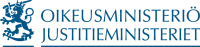 LausuntopyyntöOM8/41/2017Luonnos hallituksen esitykseksi julkisista kuulutuksista annetun lain kumoamiseksi sekä eräiksi siihen liittyviksi laeiksiJohdantoEsityksessä ehdotetaan kumottavaksi laki julkisista kuulutuksista vanhentuneena ja lisättäväksi julkista kuuluttamista koskeva yleissäännös hallintolakiin. Kuulutus ja kuulutettavat asiakirjat julkaistaisiin yleisessä tietoverkossa viranomaisen verkkosivuilla. Tarpeen vaatiessa kuulutus julkaistaisiin myös asian vaikutusalueen sanomalehdessä tai muulla viranomaisen päättämällä tavalla. Samalla tarkistettaisiin julkisista kuulutuksista annettuun lakiin sekä julkisiin kuulutuksiin kohdistuvat viittaukset muussa lainsäädännössä. Myös viittaukset viranomaisten ilmoitustaululla julkaisemiseen poistettaisiin niiltä osin kuin kyse on julkisista kuulutuksista annetun lain tarkoittamasta ilmoitustaululla ilmoittamisesta.

Hallintolain yleistiedoksiantomenettelyä koskeva säännös ajantasaistettaisiin. Asiakirjan nähtäville asettamisesta ei enää ilmoitettaisi ensisijaisesti virallisessa lehdessä ja vaihtoehtoisesti joko viranomaisen ilmoitustaululla tai sanomalehdessä, vaan asiakirjan nähtäville asettamisesta olisi ilmoitettava yleisessä tietoverkossa viranomaisen verkkosivuilla tai tarpeen vaatiessa virallisessa lehdessä ja sellaisessa sanomalehdessä, josta vastaanottajan voidaan otaksua parhaiten saavan tiedon.TaustaHankkeessa on laadittu arviomuistio Julkisista kuulutuksista annetun lain (34/1925) uudistamistarpeet, joka on ollut lausunnoilla lausuntopalvelu.fi-osoitteessa 15.5.-31.7.2017. TavoitteetMuutoksilla nykyaikaistettaisiin julkisia kuulutuksia ja hallintolain yleistiedoksiantoa koskeva menettely sekä yhtenäistettäisiin julkisia kuulutuksia koskeva sääntely.Vastausohjeet vastaanottajilleOikeusministeriö pyytää lausuntoanne luonnoksesta hallituksen esitykseksi laiksi julkisista kuulutuksista annetun lain kumoamiseksi ja eräiksi siihen liittyviksi laeiksi.
 
Lausunnot pyydetään antamaan vastaamalla lausuntopalvelu.fi:ssä julkaistuun lausuntopyyntöön 9.3.2018 mennessä. Lausuntoa ei tarvitse lähettää erikseen sähköpostitse tai postitse.
 
Ministeriöt voivat halutessaan pyytää lausuntoa omalta hallinnonalaltaan. Samalla oikeusministeriö toteaa, että myös jakelulistan ulkopuoliset tahot voivat halutessaan antaa lausuntonsa.
 
Lausuntopalautteen käsittelyn helpottamiseksi oikeusministeriö pyytää, että lausunto jaotellaan mahdollisuuksien mukaan lausuntopyynnössä ilmoitettujen väliotsikoiden ja kysymysten mukaisesti.
 
Lausunnon antaakseen vastaajan tulee rekisteröityä ja kirjautua lausuntopalvelu.fi:hin. Tarkemmat ohjeet palvelun käyttämiseksi löytyvät lausuntopalvelu.fi:n sivulta Ohjeet -> Käyttöohjeet. Palvelun käyttöönoton tukea voi pyytää osoitteesta lausuntopalvelu.om@om.fi.
 
HUOM! Kaikki annetut lausunnot ovat julkisia ja julkaistaan lausuntopalvelu.fi:ssä.      AikatauluLausunto pyydetään toimittamaan oikeusministeriölle viimeistään perjantaina 9.3.2018.     Valmistelijat Lisätietoa asiasta antavat lainsäädäntöneuvos Marietta Keravuori-Rusanen, puh. 02951 50396, sähköposti etunimi.sukunimi@om.fi sekä lainsäädäntöjohtaja Tuula Majuri, puh. 029 5150280, sähköposti etunimi.sukunimi@om.fi.
 Lisätietoa lausuntopalvelu.fi:n käytöstä voi pyytää palvelun ylläpidosta osoitteesta lausuntopalvelu.om@om.fi.    Linkithttp://oikeusministerio.fi/hanke?tunnus=OM039:00/2017 - HankeikkunaYleiset kommentit esitysluonnoksestaTähän voitte halutessanne kirjoittaa saatteen lausunnolleYleiset kommentit esitysluonnoksestaJulkisista kuulutuksista annetun lain kumoaminen (1. lakiehdotus)Onko näkemyksenne mukaan tarvetta erilliselle kuulutusmenettelylle (hallintolain 62 a §) vai voitaisiinko julkisissa kuulutuksissa noudattaa yleistiedoksiannosta säädettyä menettelyä (hallintolain 62 §)?Kuulutuslain kumoamisen myötä ehdotetaan poistettavaksi muussa lainsäädännössä olevat viittaukset viranomaisen ilmoitustauluihin niiltä osin kuin on kyse kuulutuslain tarkoittamasta ilmoitustaululla ilmoittamisesta. Mikä on näkemyksenne tästä?Ehdotetut muutokset hallintolakiin (2. lakiehdotus)Kommenttinne yleistiedoksiantomenettelyä koskevaan säännökseen ehdotetuista muutoksista (hallintolain 62 §)Kommenttinne julkisia kuulutuksia koskevasta säännöksestä (hallintolain 62 a §)Esityksessä ehdotetaan tarkistettavaksi kuulutuslakiin, julkisiin kuulutuksiin sekä viranomaisen ilmoitustauluihin liittyvät viittaukset muussa lainsäädännössä. Kommenttinne muista luonnoksen lakiehdotuksista (3-18)3. laki asevelvollisuuslain 15 §:n muuttamisesta4. laki kaivoslain muuttamisesta5. laki kolttalain 50 §:n muuttamisesta6. laki ajoneuvojen siirtämisestä annetun lain 9 §:n muuttamisesta7. laki kadun ja eräiden yleisten alueiden kunnossa- ja puhtaanapidosta annetun lain 8 a §:n muuttamisesta8. laki kiinteän omaisuuden ja erityisten oikeuksien lunastuksesta annetun lain 9 §:n muuttamisesta9. laki pienten erillisten alueiden siirtämisestä kunnasta toiseen kuntaan annetun lain 4 §:n muuttamisesta10. laki tulvariskien hallinnasta annetun lain 17 ja 18 §:n muuttamisesta11. laki vaarallisten kemikaalien ja räjähteiden käsittelyn turvallisuudesta annetun lain 104 b §:n muuttamisesta12. laki vesienhoidon ja merenhoidon järjestämisestä annetun lain 15 ja 17 §:n muuttamisesta13. laki ympäristövaikutusten arviointimenettelystä annetun lain 13 ja 17 §:n muuttamisesta14. laki luonnonsuojelulain muuttamisesta15. laki maa-aineslain muuttamisesta16. laki maantielain 108 §:n muuttamisesta17. laki vaalilain muuttamisesta18. laki ydinenergialain 23 §:n muuttamisestaMuut kommentitVoitte kirjoittaa tähän mahdolliset muut kommentit esitysluonnoksestaManninen SamiOikeusministeriöFärkkilä HeiniOikeusministeriö